Администрация Вершино-Тейского поссоветаАскизского района Республики Хакасия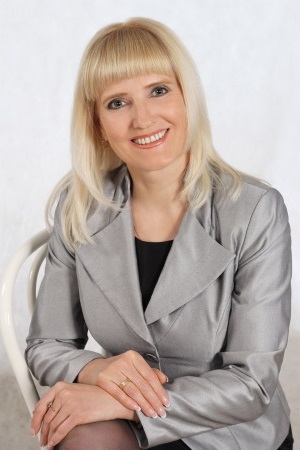 ГлаваВершино-Тейского поссоветаАскизского района Республики ХакасияЕЛИСТРАТОВАГАЛИНА НИКОЛАЕВНАДата рождения – 06.06.1965г. Образование:В 1982г. окончила Вершинотейскую среднюю школу. В 1984г. – Красноярское культурно-просветительское училище по направлению «Режиссура». В 2015г. – Брянский институт управления и бизнеса по направлению «Менеджмент».Трудовая деятельность:1985 – 1988г.г. Художественный руководитель ДК «Горняк»С 1988 года по 2016 год вся трудовая деятельность неотрывно связана с Тейским рудником: 14 лет работала диспетчером в Тейском рудоуправлении, 2 года – редактором информационного отдела, с 2004 года руководила социальной службой Тейского филиала ОАО «Евразруда».В мае 2016 года избрана главой Вершино-Тейского поссовета.                  Вершино-Тейский  поссоветаМуниципальное образование Вершино-Тейский поссовет входит в состав муниципального образования Аскизский район. Удаленность от районного центра с. Аскиз составляет  , от столицы Республики Хакасия г. Абакана – .Администрация Вершино-Тейского поссовета Аскизского района Республики Хакасия является рабочим поселением с административным центром в рп Вершина Теи.Поселок Вершина Теи находится у подножья горы Аян. Данная территория расположена следующим образом:северная граница муниципального образования пересекает автодорогу рп. Вершина Теи – с. Аскиз – г. Абакан, протяженностью . южная граница муниципального образования пересекает реку Тея, протяженностью ., а так же граничит с лесным фондом (смешанный лес 1 категории) и покосами;восточная граница поселения идет вдоль реки Тея;западная граница поселения граничит с частными огородами, на северо-западе с горнодобывающим предприятием ООО «Тейский рудник», на юго-западе с местами захоронения, покосами и лесным фондом.Рельеф местности горный, в некоторых местах заболоченность. Уровень грунтовых вод 3,5м. Климат резко континентальный. Зима (конец октября середина апреля) холодная, многоснежная. Устойчивый снежный покров образуется в конце октября и к концу зимы достигает на открытых местах толщины 2м, преобладающие температуры воздуха в январе днём температура -18, -22, ночью -25, -30. Снег выпадает систематически. Снегопады сопровождаются метелями. Весна (середина апреля – май) короткая, с мелкими продолжительными дождями. Снег сходит в начале июня. Лето (июнь – август) теплое, дождливое часто с грозами. Осень (начало сентября - середина октября) с ранними ночными заморозками до -5 и затяжными дождями. Ветры в течение года преобладают юго-западные.Площадь поселка Вершина Теи в границах населенного пункта составляет 1,8 км2. Застройка в центре поселка многоэтажная, на окраинах одноэтажная, индивидуальная.Тейский рудник был пущен в эксплуатацию в 1960 году, а 11 февраля 1961 года началась разработка верхних горизонтов Тейского карьера.В состав муниципального образования Вершино-Тейский поссовет входят следующие обособленные участки:территория существующего места захоронения (кладбище) находится на юго-западе в 3,5 км от населенного пункта с уклоном на горной местности, протяженность участка .искусственный водоём, находящийся на юго-востоке в  от населенного пункта площадью , наполняющийся маленькими речками, сходящими с гор.За период с 14.11.1959 года на основании Решения Красноярского крайисполкома от 14.11.1959г. № 649 как был образован в поселке Вершина Тёи Исполком В-Тейского поселкового Совета народных депутатов.Руководители-председатели и главы:1960-1961гг. Белоусова Е.Г.1961-1963гг. Скоробогатова Нина Сергеевна1963-1967гг. Жирнов Александр Иванович1967-1971гг. Зяблицкая Евдокия Никитична1971-1975гг. Хитрякова Людмила Афанасьевна1975-1977гг. Таштандинов Георгий Семенович1977-1987гг. Урютова Анна Прокопьевна14.08.1992г.  Администрация поселка Вершина Теи1987-1994гг. Макаров Николай Петрович1994г. июнь-август  Паньков Сергей Павлович1996-1999гг. Корнякова Екатерина Николаевна1999-2003гг. Иванов Александр Михайлович01.07.2003г. Вершинотейское Управление Администрации муниципального образования Аскизский район2003-2004гг. МуратшинХалильФайрушевич2004-2005гг. Шапочкина Татьяна Петровна17.11.2005г. Администрация муниципального образования Вершино-Тейский поссовет2005-2010гг. Красильникова Валентина Ивановна28.01.2012г. Администрация Вершино-Тейского поссовета Аскизского района Республики Хакасия2010-2015гг. Романов Сергей Леонидович2015-2016гг. Дегтярёв Сергей Николаевич2016-настоящее время Елистратова Галина НиколаевнаТея продолжает жить. Сносятся старые дома, на их место строится новое жилье.В 2017 году поселок отпраздновал свой 60-летний юбилей.